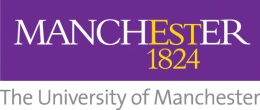 UKRI Innovation / Rutherford Fund Fellowship at HDR UKApplication Form[Please append a copy of your Academic Curriculum Vitae to this application form]Please indicate the level of fellowship you are applying to:Early Career     Mid-Career   1. APPLICANT DETAILS (a)	 (b) (c)	Title of Current Post  Date of appointmentExpected date of termination The candidate appointed to this fellowship must be in post by 15th February 2018 at the latest.  Please indicate if you are available by this date (please see guidance document)Yes     No	(d)	Current Salary Details Source of current salary support (please be specific if salary is funded from more than one source) (e)	Research Experience  (please give brief details of your research experience and training; please describe the subject of any previous external fellowships here if relevant; 300 words max) (f)  Career breaks 
Have you had any career breaks or periods of part time work, for example parental or long term sick-leave?  If yes, please provide details:  2.  Objectives. Project summary and technical summary 3. Training Plan Please complete the template below with your training plan for the duration on the fellowship (Max 1 page of A4, Arial font size 11 - you may delete this text if needed)  SurnameForename/sEmail Phone numberSalary Grade:Basic SalaryDate of last increment 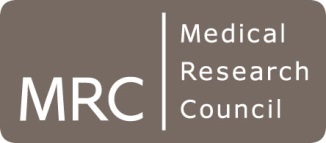 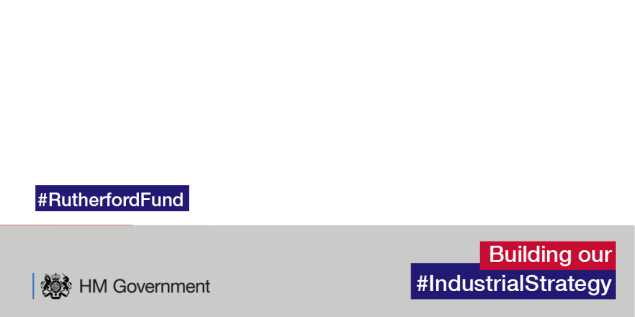 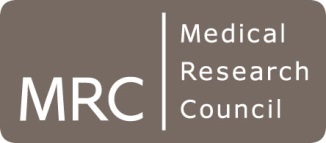 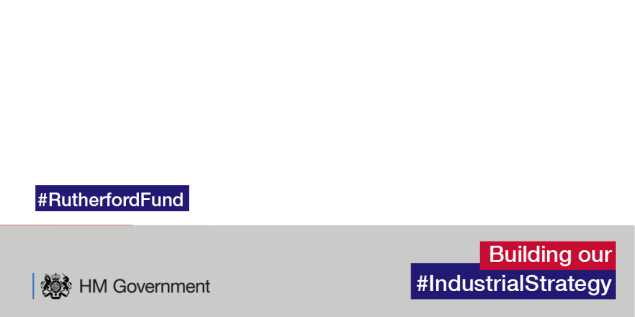 Please provide a supporting statement.  Things to include: List the main objectives of the proposed research in order of priorityA brief summary of the area you wish to work in and what your research project might look like (in lay terms)A brief technical summary Why your work and experience is of relevance to a UKRI Innovation / Rutherford Fund Fellowship aligned to HDR UK national priorities and the MRC Industrial Strategy(Max 1 side of A4, Arial point 11 (you can remove this banner)UKRI INNOVATION / RUTHERFORD FUND FELLOWSHIP AT HDR UK FELLOWSHIP TRAINING PLAN Title: Fellow specification: Supervisory team (including advisor & mentor): Scientific Background:Training details General:.Phase I: (month x - month y) Phase II: (month x - month y)Phase III: (month x - month y)Phase IV: (month x - month y)  (delete as appropriate):Phase V (month x - month y)  (delete as appropriate): Endpoint: 